TJELESNA I ZDRAVSVTVENA KULTURA, 30.04.2020. - ČETVRTAK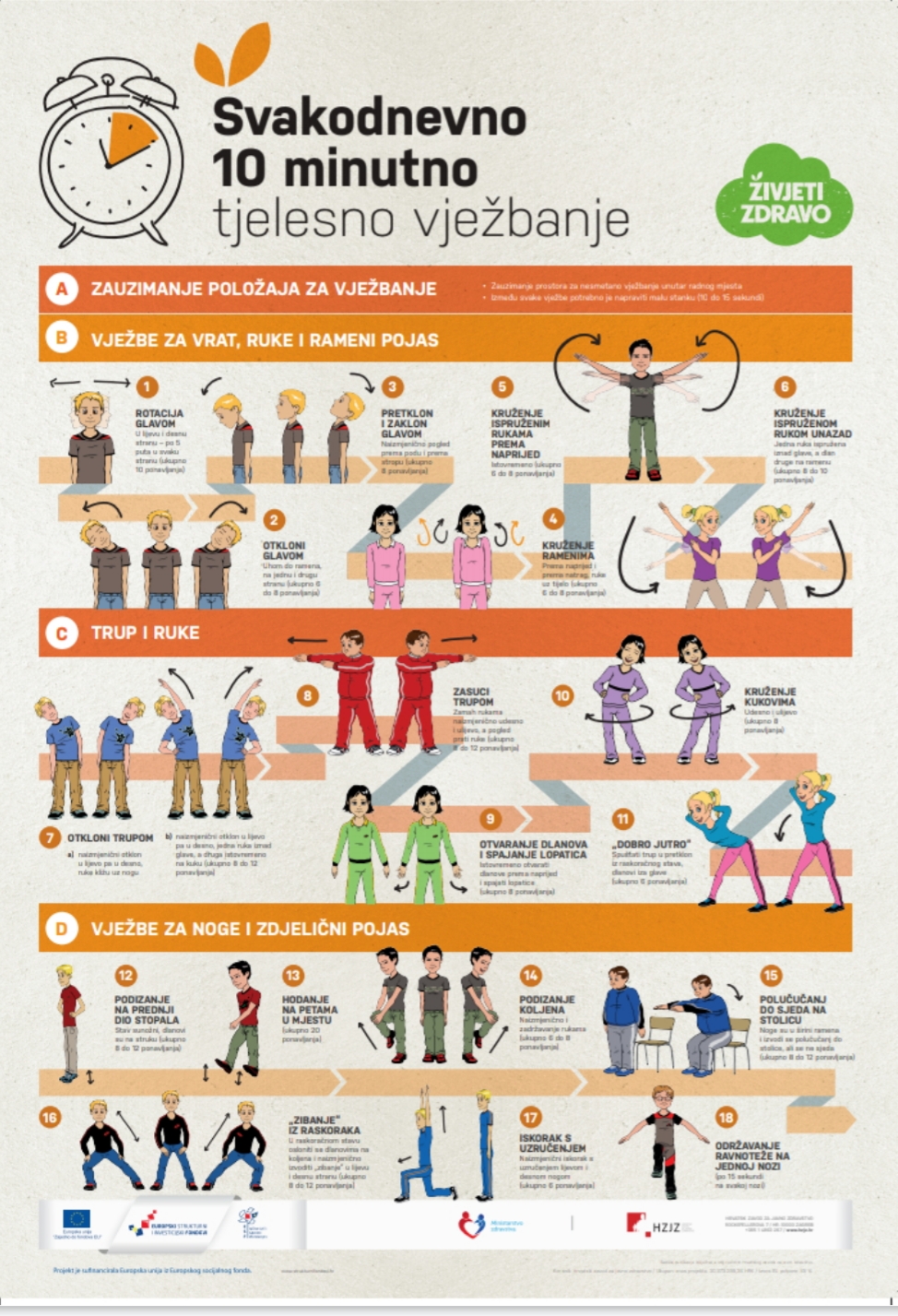 